ND Cares Executive Committee Meeting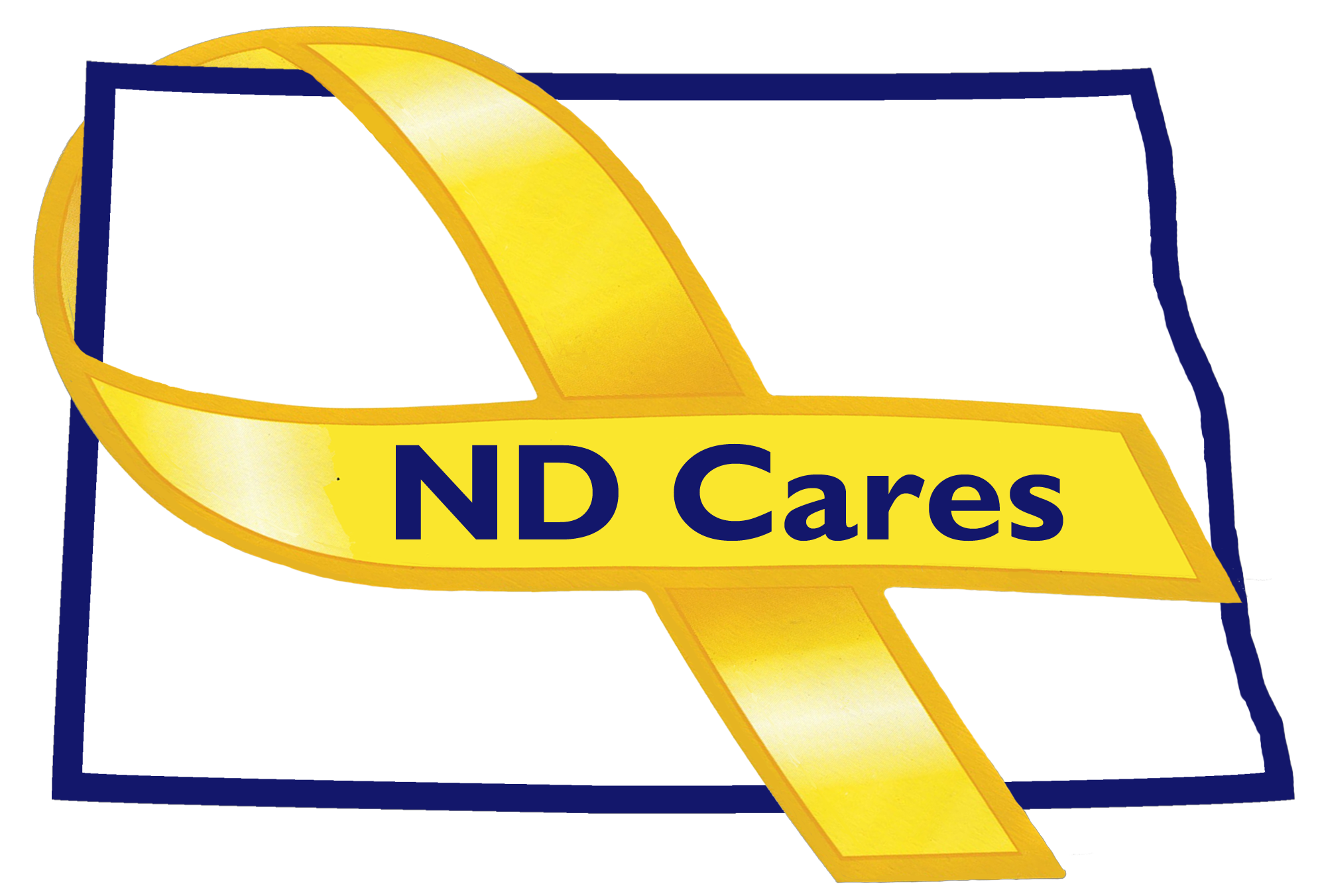 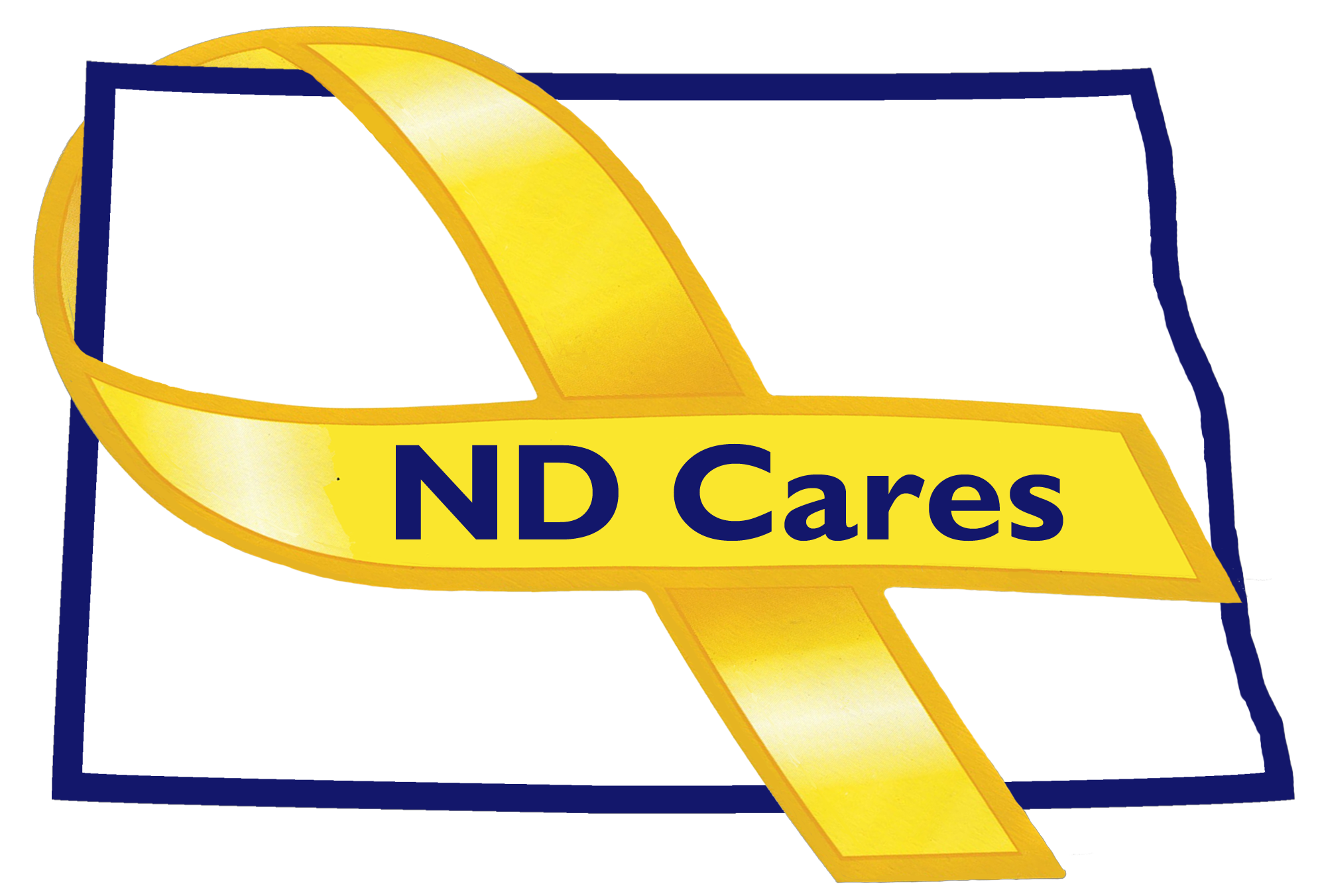 April 4th, 2018Attendees:  MG Dohrmann, Alison Traynor (Telephone), LaVonne Liversage (Telephone), Bob Black (Telephone), Pam Sagness (Telephone), Darcie HandtAbsent: Lonnie Wangen, Connie Sprynczynatyk, Joe Faller  1.    Minutes.  Minutes from the January 3, 2018 and February 28th, 2018 meeting were considered.  Motion to accept by Bob Black, 2nd by MG Dohrmann, approved by EC.2.    Old Business/Tasks Pending.No new website updates.  We invite feedback from members.   Changes have been made to the ND Cares website.  Please visit the site and let us know of any recommended improvements.Currently 41 communities.Cindy brought up the idea of a flyer for ND Cares with an overview of what ND Cares is.Pam brought up that if we are going to update the data book for the upcoming session we need to initiate the action.A new TBI Awareness Month radio advertisement will begin running soon and continue through March.Currently, we have 10 ND Cares BusinessesThis last quarterly newsletter included an article from Rebecca Quinn on TBI Awareness.  Also the 1st iteration of ND Cares Community Conference calls is set for April 19th.Darcie is working Goal 1.  Working group meets on April 12th.  Joe is working Goal 2 objective 2.5 (Social Media presence).  Both are on track with no barriers.New Business.Wayde Sick is leaving Department of Commerce.  We will need to work with Commerce on his replacement in May.The Honorable Robert Wilkie was named by President Trump to serve as the Acting Secretary of Veterans Affairs on March 28, 2018.The ground breaking for the Federal Veterans Cemetery in Fargo hopefully will be this spring, weather permitting.  One employee will be hired.  Cemetery will be managed out of the Minneapolis Minnesota Cemetery  New coalition membership, David Francavilla is replacing Veronica Patrick with the Veterans Experience Office.Minot AFB will have 2 Wing Commanders changing out.  Also, they will be involved in a beta test for Mental Health Teams and religious Support Teams.Next statewide Suicide Prevention Coalition meeting will be on April 18th.Alison is bringing Connect Model training to ND for training on July 11th-13th.  The Human Service Centers will be involved in the train the trainer portion of the model.Bismarck’s Fit Fair will be August 25th at the Bowl.  MDU involved this year.Day of Prevention in Bismarck is April 11th.  The Statewide Behavioral Health Assessment will be done by the end of April 2018.  We need to start movement on data books if we plan to update them before the legislative session.  We need to add ND Cares Behavioral Health Training to the Coalition meeting agenda.  If we want it, we need to define audience. MG Dohrmann announced Civic Leader Day at Camp Grafton on June 13th.Bob Black mentioned that the HealthNet contract for the VA Choice Program has been terminated.Darcie and Bob attended Senator Heitkamp’s roundtable discussion on the Choice Program with emphasis on the issues with HealthNet.Darcie discussed the issue of a 501(c)(3) or other tools to execute donated funds.  We need a long term solution.  The issue was tabled and is to be added to the Coalition agenda.  Also, Fargo has an event that occurs twice during the summer that accomplishes what Bismarck’s fit fair does.  This info was passed to the NDNG Family Program Office for information so they don’t try to invent something new in Fargo.Upcoming Events.The next Coalition meeting is May 9th.  No EC meeting in May.Bin.Darcie will continue to work adding housing authority to coalition.The EC unanimously voted to add the NDNG State Family Support Volunteer to the Coalition. Due-Outs.MG Dohrmann asked for website usage metrics to be shared with EC as Governor cares about metrics. (Joe)We need to make sure links still work and are accurate. (Joe/Darcie)Flyer for ND Cares needs to be created.  Update Trifold and disseminate to Cindy and Pam. (Joe)Send out data book update tasker, with suggested additional data reporting requirements. (Joe/Darcie)Work on Dept of Commerce replacement vice Wayde Sick. (Darcie)Add ND Cares Behavioral Health Training to Coalition agenda. (Joe)Add tool to execute charitable donations over the long term to the Coalition agenda. (Joe)Work with Housing Authority to see if they want to be added to coalition. (Darcie)Add the NDNG State Family Support Volunteer to the Coalition membership listing. (Joe)Notify Pat Flanagan of State Volunteer addition and have him introduce ND Cares to her. (Joe/Pat)Next Meeting Date.  No discussion.Respectfully submitted,Darcie Handt, Executive Director